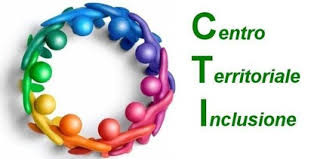 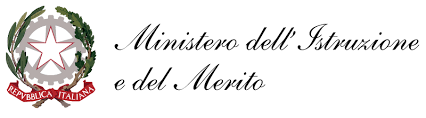 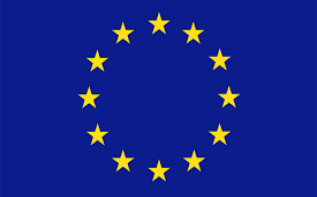 								Con l’Europa, investiamo nel vostro futuro        ISTITUTO COMPRENSIVO STATALE  “DD1 – CAVOUR”		MARCIANISE (CE)OrganigrammaA.S. 2023/2024Il Dirigente Scolastico            Prof. Aldo Improta	Dirigente Scolastico:Prof. Improta AldoDirettore  S.G.A.Dott. De Gennaro RobertoCollaboratori  D.S.Ins. Policastro Giovanna – Prof. Salzillo FerdinandoResponsabili di plesso:Prof. Santoro M.Giuseppa - Plesso Cavour Ins. Morelli Cocozza Attilia - Plesso Mazzini Ins. De Filippo M. Rosaria Plesso-  De SanctisIns. Golino Franca - Plesso Agazzi  Ins. Policastro Giovanna - Plesso Parco Felice Funzioni StrumentaliArea 1 Prof.ssa Capalbo Michela – Prof.ssa Riccio NidiaArea 2 Ins.te Bizzarro Lucrezia – Prof.ssa Lerro RaffaellaArea 3 Ins. te Di Dio Anna Carmela –Ins.te Delli Paoli IreneArea 4 Prof.ssa Golino Rosaria – Ins. te Gionti AntoniettaComitato Scientifico Didattico (C.S.D.)D.S. - Collaboratori D.S.-Responsabili di Plesso- FF.SS. – Animatore Digitale  -  Ass.te Amm.vo Petruolo MariaCoordinamento C.S.D.Prof.ssa Riccio NidiaNucleo Interno di Valutazione (N.I.V)D.S. - Ass.te Amm.vo Petruolo M. – De Filippo M.R. – Izzo MC..-Santoro M.G.. - Capalbo M. - Gravante A.G. - Delli Paoli I. - Lerro R. - Lerro I. - Morelli C.A. - Policastro G.- Riccio N.- Coll. Scol.co-Cipriano G.Comitato di valutazione docenti neo assuntiProf.ssa Lerro R. - Inss. Morelli A. - Policastro G.Capi DipartimentoDipartimento Area Linguistica/Espressiva : Prof.ssa Perrino SoniaDipartimento Area Logico/Matematica : Prof. Tartaglione AnnamariaDipartimento Lingue: Prof.ssa Costantino FilomenaDipartimento Area Tec./Operat: Prof. ssa Tucci CarlaCoordinatore Aree DipartimentaliProf. Musone CarloReferente GLI/CTIIns. Policastro GiovannaComponenti GLI/CTID.S. - Inss. ti  De Filippo M. Rosaria – Ragozzino Raffaela -  Golino Franca – Moretta FilomenaReferente AutismoProf. Tartaglione MauroReferente Convenzione UniversitàProf.ssa Tartaglione RosaReferente Bullismo/CyberbullismoProf.ssa Festa CostanzaResponsabile Sito WebProf.ssa Lerro  IulianaAnimatore DigitaleProf. Gravante Anna GiuseppinaReferente  Qualità Valutazione – InvalsiProf.ssa Lerro Raffaella  .Ins.te Morelli C. Attilia – Prof.ssa Riccio NidiaReferente Educazione CivicaProf.ssa Capalbo MichelaReferente SicurezzaProf. Sarnella SalvatoreRLS (Rappresentante dei Lavoratori per la Sicurezza)Ins. Di Sivo AngelaRSU/RSAInss. Policastro Giovanna – Di Sivo Angela – Prof. Martone SalvatoreRSPP (D. Lgs. 81/2008)Ing. Materazzo CrescenzoMedico ComponenteDott.ssa Materazzo Fernanda